Career Objective:To contribute my knowledge and utilize my skills in IT Networks and Systems Administration and to gain wider experience for personal development.Career Highlights:A Competent Professional with 2+ years of experience in IT Industry.An analytical software developer with deep expertise in PHP, Java script, Jquery, HTML and PostgreSQL databases and posses 2+  year hands on experience in Nucore Software Solutions, India. Skilled in accounting and travel domain.Versed in agile and iterative development techniques.Strong base in OOP concepts.Skilled in requirements analysis and project documentation. Able to communicate effectively with both technical and non-technical project stakeholders.Expertise in current and emerging trends and techniques. Experience in designing and documenting architecture for a system, based on Business Requirement DocumentAbility to work in an energetic and dynamic environment, with openness to the demands and rewards of a 24x7 workplace.Good Communication and Presentation skills.Ability to work individually and as a complete team player.Professional Profile:Projects :TRAACSTRAACS is a comprehensive mid and back office web based accounting software solution that suits the business needs of travel agents. It is a complete software solution for Travel Agency requirements, accurate accounting and streamlined processes. With TRAACS data can be analyzed in multiple ways which are graphic oriented and easy to understand. The double-entry accounting system keeps track of all transactions that affect financial statements and year-end financial processing. The easy-to-use interface and reports helps to extract and analyze data in various ways. TRAACS also integrates with the major Global Distribution Systems (GDSs) such as Amadeus and Sabre.SQUARESquare is the complete accounting platform by Nucore that allows you to see up-to-date financials with multi-currency, bank reconciliation and interesting add-ons.Roles:Software Developer	: Nucore Software Solutions, India. Solution Designer 	: Nucore Software Solutions, India. Personal QualitiesReady to learn new ideas, technologies and get self-motivated.Can work as part of a team or independently with equal ease and sincerity. Having the ability to monitor a group in an efficient manner.Strong leadership and motivational skills.Good communication skills in written and verbal both. Ability to produce best result under pressure situation. .Knowledge Experience &Certifications:Program Language	:	PHP5, Javascript , Jquery, HTML5, Smarty, C/C++, .NET, Java.Frame Work		:	ZendDatabases 		: 	PostgreSQL, SQL Server.Operating Systems	:	Windows, Linux.Highest Educational Qualifications:MCA (Master of Computer Applications)Mahatma Gandhi University, Kerala	Nirmala College of IT	March 2010BCA (Bachelor of Computer Applications)Mahatma Gandhi University, Kerala	Federal Institute of Science and Technology(FISAT)December 2014Personal Profile:Date of Birth	:	12-Jan-1990Sex	:	MaleMarital Status	:	SingleNationality	:	IndianDeclaration:I hereby declare that the above-mentioned information is correct up to my knowledge and I bear the responsibility for the correctness of the above-mentioned particulars.MaheshMahesh.357813@2freemail.com  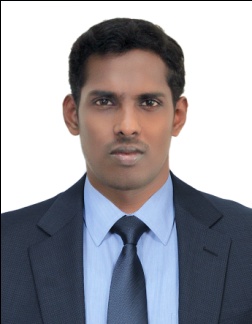 